T h e   L a k e w o o d   L i b r a r y   F r i e n d shttp://www.lakewoodlibraryfriendsdallas.org/LLF/Home.htmlGreat neighborhoods have great assets. Ours is the Lakewood Branch of the Dallas Public Library, serving our community since 1939. It is a valuable source of information, recreation, and pleasure for the residents of East Dallas.Resources: great people, professional staff, thousands of books, audios, large print books and DVDs, computer stations with data base access, 80-seat auditorium and small conference room.Programs: Children’s Story Time; Library Live, Children’s Summer Reading Program, Knit Wits.The Lakewood Library Friends is a 501(c) (3) organization which supports the Lakewood Library through donations which funds programs and purchases needed items. In recent years the Friends group has contributed the following:New furniture for Children's area, including rug and artMoveable tables and new chairs for small conference roomPodium and portable public address systemUpdated staff break roomLeather chairs Children's performers, craft materials and book displaysBook reviews, speakers and special eventsAnnual Art Show every spring open to neighborhood artistsAnnual LibraryFest with book sale, raffle, bake sale and entertainmentSubscription to monthly Book Page book review periodicalInformation desk furnitureRepainting of entire libraryRefurbished courtyard benches, outdoor lighted sign, landscaping planting and maintenanceNew books, media and suppliesStaff appreciation breakfast and giftJoining The Friends helps ensure a strong branch for our Community.  If you are interested in being a part of this worth-while organization, fill in the membership form on this sheet, check off the level which is of interest to you, and mail the form and your check or drop off at the Lakewood Library, 6121 Worth Street, Dallas, TX 75214. Should you have any questions, contact the Membership Chair at: membership@lakewoodlibraryfriendsdallas.org  or contact the library at: 214/670-1376..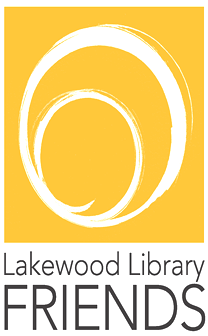 